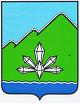 АДМИНИСТРАЦИЯ ДАЛЬНЕГОРСКОГО ГОРОДСКОГО ОКРУГАПРИМОРСКОГО КРАЯПОСТАНОВЛЕНИЕ 30 марта 2021г.                               г. Дальнегорск                                  №  285-паО проведении второго открытого конкурса по отборууправляющей организации для управления зданиеммуниципального общежития, находящегося по адресу: г. Дальнегорск,  Проспект 50 лет Октября, дом 36С целью определения управляющей организации для управления зданием муниципального общежития,  руководствуясь постановлением Правительства Российской Федерации от 06.02.2006 № 75 «О порядке проведения органом местного самоуправления открытого конкурса по отбору управляющей организации для управления многоквартирным домом», постановлением администрации Дальнегорского городского округа городского округа от 22.06.2015 № 361-па «Об утверждении Положения о порядке  организации и проведения открытого  конкурса по отбору управляющей организации для управления  многоквартирным домом на территории Дальнегорского городского округа», постановлением администрации Дальнегорского городского округа городского округа от 30.03.2016 № 145-па «Об определении организатора открытого конкурса и утверждении конкурсной комиссии по отбору управляющих  организаций для управления многоквартирными домами»,  Уставом Дальнегорского городского округа, администрация Дальнегорского городского округаПОСТАНОВЛЯЕТ:1. Провести второй  открытый конкурс по отбору управляющей организации для управления зданием муниципального общежития, находящегося по адресу: г.  Дальнегорск, Проспект 50 лет Октября, дом 36.2. Утвердить прилагаемую конкурсную документацию по проведению второго открытого конкурса по отбору управляющей организации  для управления зданием муниципального общежития, расположенного  по адресу:                г. Дальнегорск, Проспект 50 лет Октября, дом 36. 3.  Назначить отдел жизнеобеспечения администрации Дальнегорского городского округа ответственным за проведение второго открытого конкурса по отбору управляющей организации для управления зданием муниципального общежития, расположенного  по адресу: г. Дальнегорск, Проспект 50 лет Октября, дом 36. 4. Отделу жизнеобеспечения администрации Дальнегорского городского округа: - опубликовать извещение о проведении второго открытого конкурса в газете «Трудовое слово»; - разместить конкурсную документацию на официальном сайте  Российской Федерации для размещения информации о проведении торгов www.torgi.gov.ru и на официальном сайте Дальнегорского городского округа www.dalnegorsk-mo.ru.5. Контроль за исполнением постановления возложить на заместителя  главы администрации Дальнегорского городского округа В.В. Хвана.И.о.Главы Дальнегорскогогородского округа						                          Ю.В. Столярова